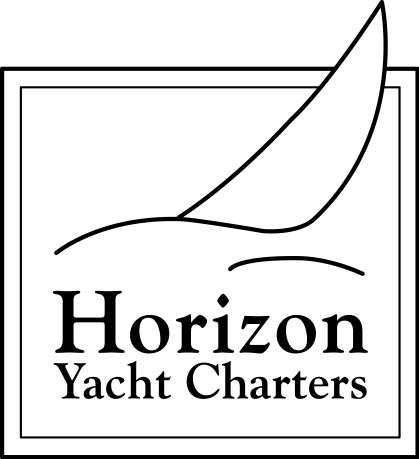 St. Vincent Provisioning tailor-made just for youName: __________________________Yacht Name: ___________________ Charter date: _____________Thank you for your order.  If you have any preferences that are not listed, please place them on a separate sheet and we will do our best to provide those items for you.  Please let us have your order by 10 days of your charter start date.SOME TIPS1 liter of water per person per day is recommendedBe careful with the quantity of frozen food you order; while your yacht is equipped with a refrigerator, frozen items will hold for a limited time in it. We will freeze your items over night prior to your charter.Soft fruit such as banana, avocado and pineapple will ripen quicker in the heat than citrus fruit.A lot of fresh products are seasonal and not always available. Please mark ‘NO’ if you do not wish us to replace your order with something close to the initial product.Package sizes and brand might change without notice. Again, please mark ‘NO’ if you do not want a replacement product.If you buy by weight we will try to get as close to what you ordered but sometimes package sizes do not allow us to get it absolutely accurate.Should you rather want to order pieces (e.g. steaks) instead of weight indicate it under ‘Quantity’ by adding the Unit size you want us to use (e.g. 4 pieces, versus just 4, which would indicate 4lb).All prices are listed in US dollars as an indication only.  Invoice will be in Eastern Caribbean dollars at cost price which includes 15% VAT plus the 20% service charge due to fluctuating prices of these commodities.Once you have completed your list please SAVE as a WORD document not PDF and return to us.You will need a Starter KitCircle the one you wantPlease make your choices from the list belowHOME MADE SELECTION :Fresh Frozen meals :  4 person serving sizeLasagne (beef or veg) US$31.25Curry (chicken or veg) US$27.50 (curry only)12 » Pizza (pepperoni, veg or cheese) US$27.50Fresh baked cakes : Available in 2 sizesChocolate Cake US$25.00 or US$45.00Vanilla Songe cake US$25.00 or US$45.00Cheesecake (passion fruit or lemon) US$36.25Speciality cakes/desserts for occasions available on request$40.00$45.00$50.002 to 3 People4-6 People7 to 10Aluminum Foil111Dish Liquid112Ziploc Bags111Plastic Cups123Paper Napk.ins (60)123Garbage Bags (10)112Sponges (pack)111Toilet Paper (4 pack)123BreadUnitPrice US$QuantitySUB?Sandwich loaf – whiteSliced3.00Sandwich loaf - wheatSliced3.00Dinner rolls6 pk.1.50Burger buns8 pk.3.00Pita bread5 pk.3.95Local baguette12.50Tea & CoffeeMaxwell ground coffee original blend11oz / 326g10.70Folgers ground coffee Columbian11oz / 326g15.00Instant Nescafe4oz / 100g11.45Tetley premium tea80 bags10.10Earl Grey tea20 bags8.15Peppermint tea20 bags6.90long life milk low fat1quart / 1l4.05long life milk whole1quart / 1l4.05Coffee mate6oz5.30Evaporated milk (can)14oz / 410g2.30Breakfast GoodsLocal Organic pure honey300ml9.55Honey (SUE BEE)12oz / 340g14.20Grape Jelly Smucker's12oz / 340g7.80Apricot Jam Smucker's12oz / 340g10.10Strawberry Jam Smucker's12oz / 340g10.25Orange marmalade Smucker's12oz / 340g7.20Peanut butter creamy IGA18oz / 510g9.25Peanut butter crunchy IGA18oz / 510g9.25Pancake Mix Aunt Jemima32oz / 907g11.85Pancake Syrup12oz / 355ml9.25Kellogg's Frosted Flakes14oz / 397g10.25Kellogg's Variety pack10 portions11.85IGA cornflakes7oz / 198g6.50Special K14oz / 387g13.25Raisin Bran15oz / 425g6.75Alpen Muesli27oz / 750g11.45Weetabix12 biscuits6.70Condiments /Pickles/Oil etcUnitPrice US$QuantitySUB?Mayonnaise real8oz / 237ml4.30Mayonnaise real15oz / 443ml7.85Mayonnaise light30oz14.30Blue cheese salad dressing 237ml5.60French salad dressing16oz / 473ml8.00Italian salad dressing237ml5.60Thousand Island salad dressing 8OZ / 237ml5.60Ranch salad dressing 8oz / 237ml5.30French's mustard8oz / 266g7.80Dijon mustard10oz / 283g9.25Wholegrain mustard7oz / 207g7.85Heinz Apple cider vinegar16oz / 473ml4.95Balsamic vinegar8oz / 237ml6.90olive oil1lt25.50olive oil500ml15.35Canola oil Wesson24oz / 0.7l7.05Vegetable oil Wesson24oz / 0.7l7.05Black olives7oz5.75Green olives7oz5.75Mango chutney12oz10.25Branston Pickle10oz8.60Hamburger dill pickles16oz / 473ml7.00Sweet hotdog relish10oz / 296ml7.50BBQ Sauce original18oz / 510g7.45BBQ Sauce Honey18oz / 510g5.10BBQ Sauce smoked18oz / 510g5.10Ketchup HEINZ36 fl oz9.10Fresh fruitsGala Apples2lb13.95green apples - granny smithEach2.35Golden applesEach2.35Red applesEach2.35Black grapes1lb / 454g6.20White Grapes1lb / 454g8.60Pearseach4.20Melon Cantaloupe or Honey1lb / 454g2.45Water Melon1lb / 454g2.80Mango (seasonal)12.20Papaya (seasonal)1lb / 454g1.50Plantains1lb / 454g1.45Bananas1lb / 454g1.30Pineapple1lb / 454g2.80Oranges (seasonal)1Grapefruit (seasonal)1Lime1lb / 454g1.45Lemon41.45Fresh vegetables & saladsUnitPrice US$QuantitySUB?Broccoli1lb / 454g8.60Avocado (seasonal)1Cucumber1lb / 454g1.90Green pepper1lb / 454g3.75Yellow pepper1lb / 454g9.75Red pepper1lb / 454g6.75Tomatoes1lb / 454g3.75Local carrots1lb / 454g3.75Baby carrots1lb / 454g4.50Local lettuce11.55Iceberg lettuce14.80Roman lettuce3 pack10.60Celery Bunch13.75White cabbage1lb / 454g2.20Green onions (bunch)11.55Yellow onions1lb / 454g1.40Red onions1lb / 454g1.90White onions1lb / 454g1.55Garlic500g2.95Potatoes1lb / 454g1.45Sweet potatoes1lb / 454g1.90Yam (seasonal)1lb / 454g1.90Squash (seasonal)1lb / 454g2.10Pumpkin (seasonal)1lb / 454g1.90Diary products and prepacked cheeseSour cream8oz / 227g5.25Cream cheese8oz / 227g5.05Fruit yoghurts assorted flavors1 small2.80Plain yoghurts1 large8.70Butter salted9oz / 250g4.90Butter unsalted9oz / 250g4.90Margarine8oz / 220g2.60Sharp cheddar cheese8oz/227g6.75grated Parmesan KRAFT8oz / 227g6.45Feta cheese8oz / 227g9.25President Camembert227g14.30President Brie227g22.50American Cheese white1lb6.00American Yellow Cheese1lb6.00Cold cuts & prepacked/bacon and eggsEggs1 doz7.50Bacon Oscar Mayer8oz / 227g9.45Bacon Oscar Mayer16oz / 454g16.15Hard salami8oz / 227g9.60Cooked ham6oz / 170g6.60Smoked ham6oz / 170g7.50Smoked turkey6oz / 170g7.00Hot dogs86.00Black forest smoke turkey1lb20.50Gourmet chicken breast1lb17.75Carando Virginia ham1lb12.30Carando Genoa salami1lb12.80Fresh/frozen meatUnitPrice US$QuantitySUB?Ground beef1lb / 454g9.00Beef burger patties8Round Eye steak1lb / 454g11.50Chicken breast1lb / 454g9.75Chicken drumsticks1lb / 454g5.95Chicken legs1lb / 454g5.95Chicken thighs1lb / 454g5.95Pork chops1lb / 454g10.75Pork tenderloin1lb / 454g14.75Frozen ItemsBagels plain55.70Bagels cinnamon65.85Single serving pizza2 pk.11.25Pepperoni pizza 12”120.30Stir fry mix vegetables2lb8.60Corn cobs1211.05Country blend mix vegetables507g7.10Frozen peas5.60Frozen sweet corn5.60Frozen seafoodTilapia1lb / 454g16.85Mahi mahi1lb / 454g19.35King fish1lb/454g13.10Canned vegetables and soupsHeinz baked beans15oz/425g5.25Green beans15oz / 425g5.10Mixed vegetables15oz / 425g4.95Mushrooms sliced13oz / 376g5.80Red kidney beans15oz / 425g3.55Sweet corn15oz / 425g3.35Sweet peas15oz / 425g3.20Sweet peas and carrots9oz / 241g3.35Tomato soup11oz / 305g4.10Mushroom soup11oz / 305g5.95Chicken soup11oz / 305g5.95Canned fish and seafoodUnitPrice US$Anchovies Flat Fillets2oz / 56g6.30Smoked oysters3oz / 85g4.75Mackerel in tomato sauce15oz / 425g4.00Sardines in oil4oz  / 120g1.75Pink salmon8oz  / 213g5.70Tuna chunk in oil6oz / 170g3.45Tuna chunk in water6oz / 170g3.45Tuna solid in oil6oz / 170g4.75Tuna solid in water6oz / 170g4.75SpicesUnitPrice US$QuantitySUB?Salt and pepper4oz / 113gSoy Sauce Kikkoman10oz / 296ml3.85Tabasco sauce15.10Local hot sauce14.45Worcestershire sauce16.10Pasta / rice / mashed potatoesBasmati rice18oz/ 500g12.30Regular rice long grain2lb / 907g4.50Spaghetti1lb / 454g4.70Linguine1lb / 454g4.70Fettuccine1lb / 454g4.90Pasta shells1lb / 454g5.05Penne Rigate1lb / 454g4.30Fusilli1lb / 454g4.70Mashed potatoes13oz / 369g6.75Mashed potatoes27oz / 757g12.00SaucesTeriyaki marinade8oz10.60Pesto sauce7oz / 190g14.30Tomato and basil sauce12oz / 350g9.75Alfredo sauce15oz / 425g10.95Tomato & mushroom sauce15oz / 425g10.95Local seasoning marinade7oz5.60SugarBrown Sugar2lb2.60White Sugar2lb2.60White Sugar cubes18oz / 500gSugar substitute SWEET'N'LOW50 pk.s3.45Sugar substitute Splenda50 pk.s7.00CookiesGinger nut cookies150 gr6.20Oreos18oz10.30Maryland choco chip150gr3.70 Custard creamsSmall pk.1.45Chocolate creamsSmall pk.1.45Coconut creamsSmall pk.1.45Vanilla creamsSmall pk.1.45Planters mixed nuts deluxe10oz / 283g18.95Sour cream & onion chips8oz / 219g7.10BBQ chips8oz / 219g7.10Classic potato chips8oz / 219g7.10Salt & vinegar chips8oz / 219g7.10Nachos corn chips9oz / 245g6.35Pretzels6oz / 163g7.20Non food itemsAluminum foil75 sq ft11.25Plastic wrap100 sq ft5.60Plastic cups (100)7oz7.10Plastic cups (50)16oz8.60Zip locker bags (gallon size)158.85garbage bags (13gal/34l)157.20Dishwashing liquid Palmolive13oz / 384ml7.10House cleaner Fabuloso28oz / 828ml4.90Sponge Scotch Brite13.75Paper Napkins1 pk.3.10Paper towel Bounty18.25Toilet paper11.90Charcoal5lb / 2.27kg17.25Charcoal lighter fluid16oz / 473ml10.80Insect killer BAYGON9oz / 260g5.60OFF insect repellent6oz / 177ml18.30